บันทึกข้อความ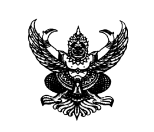 ส่วนงาน ......................................(หน่วยงานต้นสังกัด)................................................................ที่   ศธ 0523....(หน่วยงานต้นสังกัด).......			วันที่      เรื่อง     ประมาณการค่าใช้จ่ายโครงการบริการวิชาการ ปี 2561เรียน     ผู้อำนวยการสำนักวิจัยและส่งเสริมวิชาการการเกษตร		ด้วยข้าพเจ้า……….………………………………………….………........ หัวหน้าโครงการบริการวิชาการ เรื่อง ………………………………………….…………………………….…… ได้รับทุนโครงการบริการวิชาการ ประจำปีงบประมาณ 2561 ขอประมาณการค่าใช้จ่าย ดังต่อไปนี้ตัวอักษร (…………………………………………..…………………………)จึงเรียนมาเพื่อโปรดพิจารณา(…………………………………………..)       หัวหน้าโครงการฯประเภทค่าใช้จ่ายประเภทค่าใช้จ่ายรายการจำนวนเงิน (บาท)1. งบดำเนินการ    1.1 ค่าตอบแทน          - ค่าปฏิบัติงานนอกเวลา          - ค่าตอบแทนวิทยากร          - ค่าตอบแทนนักศึกษาช่วยปฏิบัติงาน    1.2 ค่าใช้สอย            - ค่าใช้จ่ายในการเดินทาง          - ค่าอาหารกลางวัน อาหารว่างและเครื่องดื่ม          - ค่าจ้างเหมา    1.3 ค่าวัสดุ         - วัสดุเกษตร         - วัสดุวิทยาศาสตร์         - วัสดุสำนักงาน         - วัสดุ…………………………………….    1.4 ค่าสาธารณูปโภค                           จำนวนเงินทั้งสิ้น